                                    Внеклассное мероприятие            «Знайте правила движения как таблицу умножения!»                                                                                                                                                                                                                                                                                                                                                                                                                      22.09 2019г.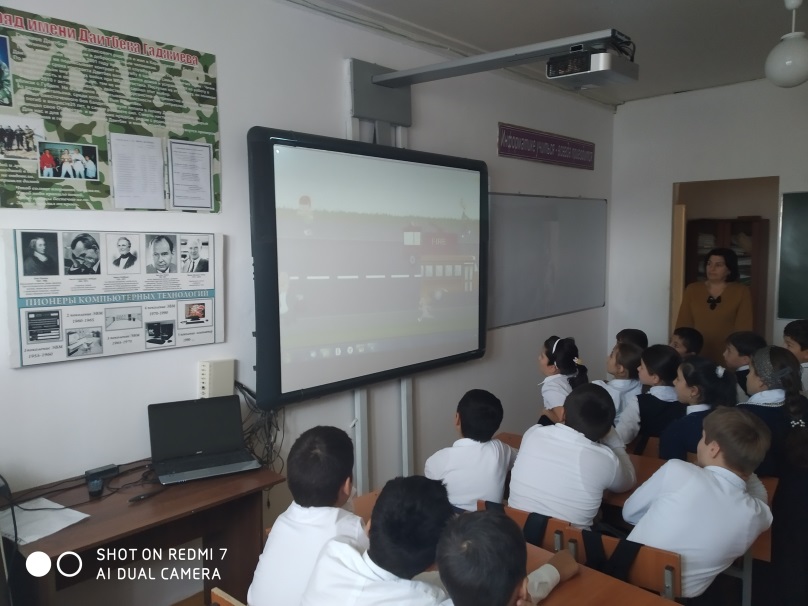 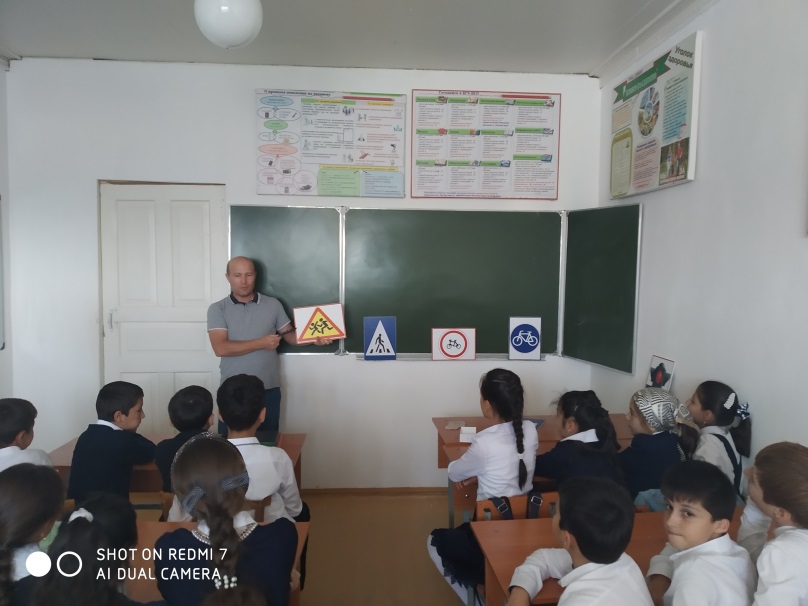 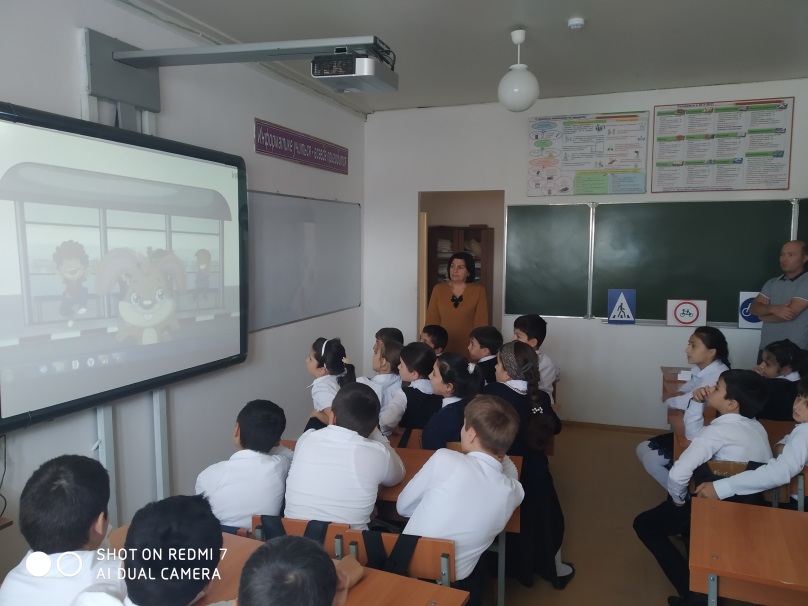 